Venipuncture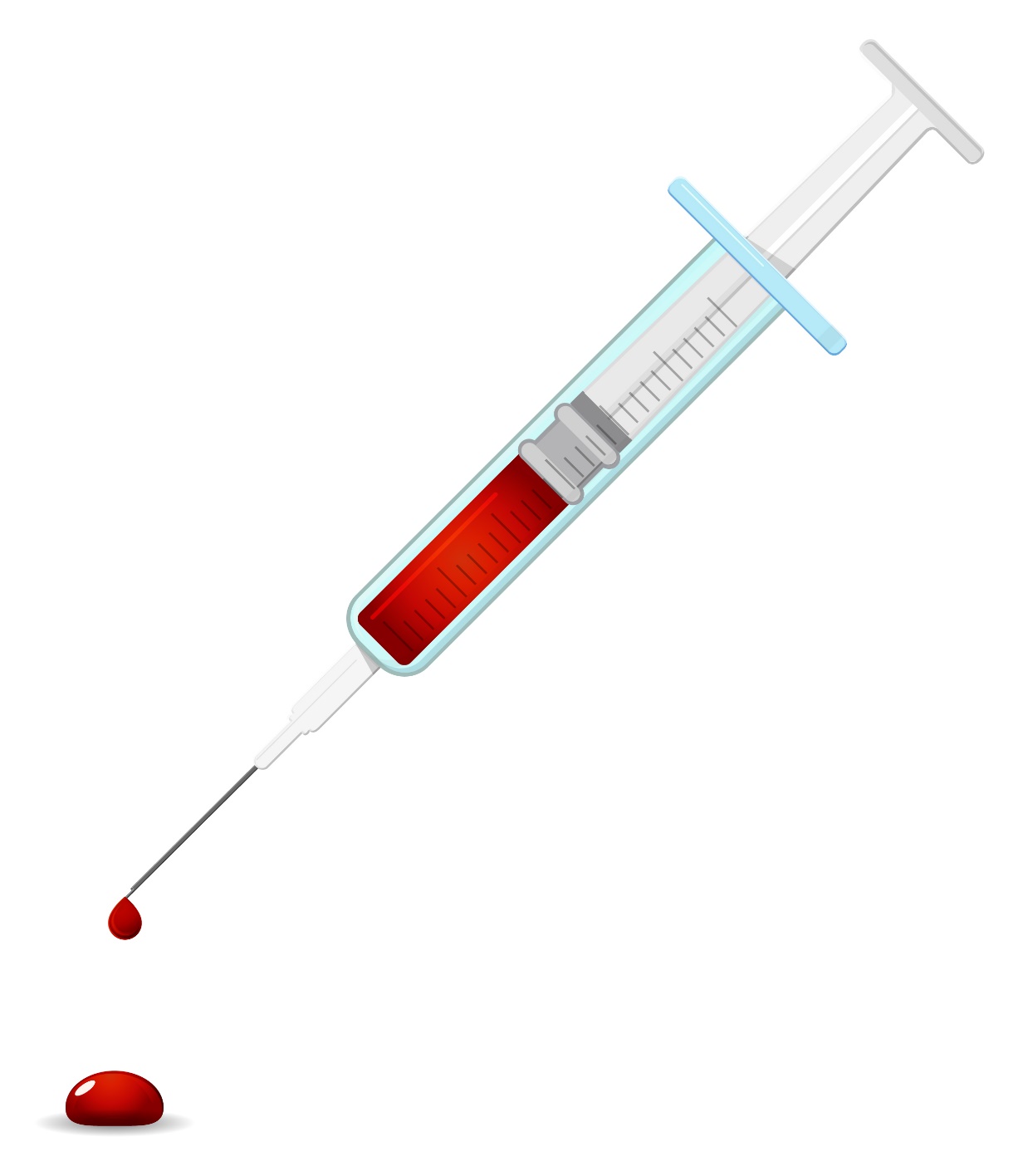 Why do we need blood in vet med?Blood can help us make a diagnosis or give     direction for further diagnostic tests.  Blood cell count - Too little of one cell type (anemia, autoimmune)- Too much of once cell type (inflammation, neoplasia)Blood smear or wet mount- Evidence of infection (bacteria, fungus, parasites)Blood chemistry- Electrolyte imbalance- Organ function indicators (kidneys, liver and pancreas)- Indicator of disease (Diabetes, hypothyroidism, Addison’s)Blood typing- Prior to blood transfusionBlood clotting- Partial thromboplastin time (PTT)- Prothrombin time (PT)- Activating clotting time (ACT)Where do we get blood?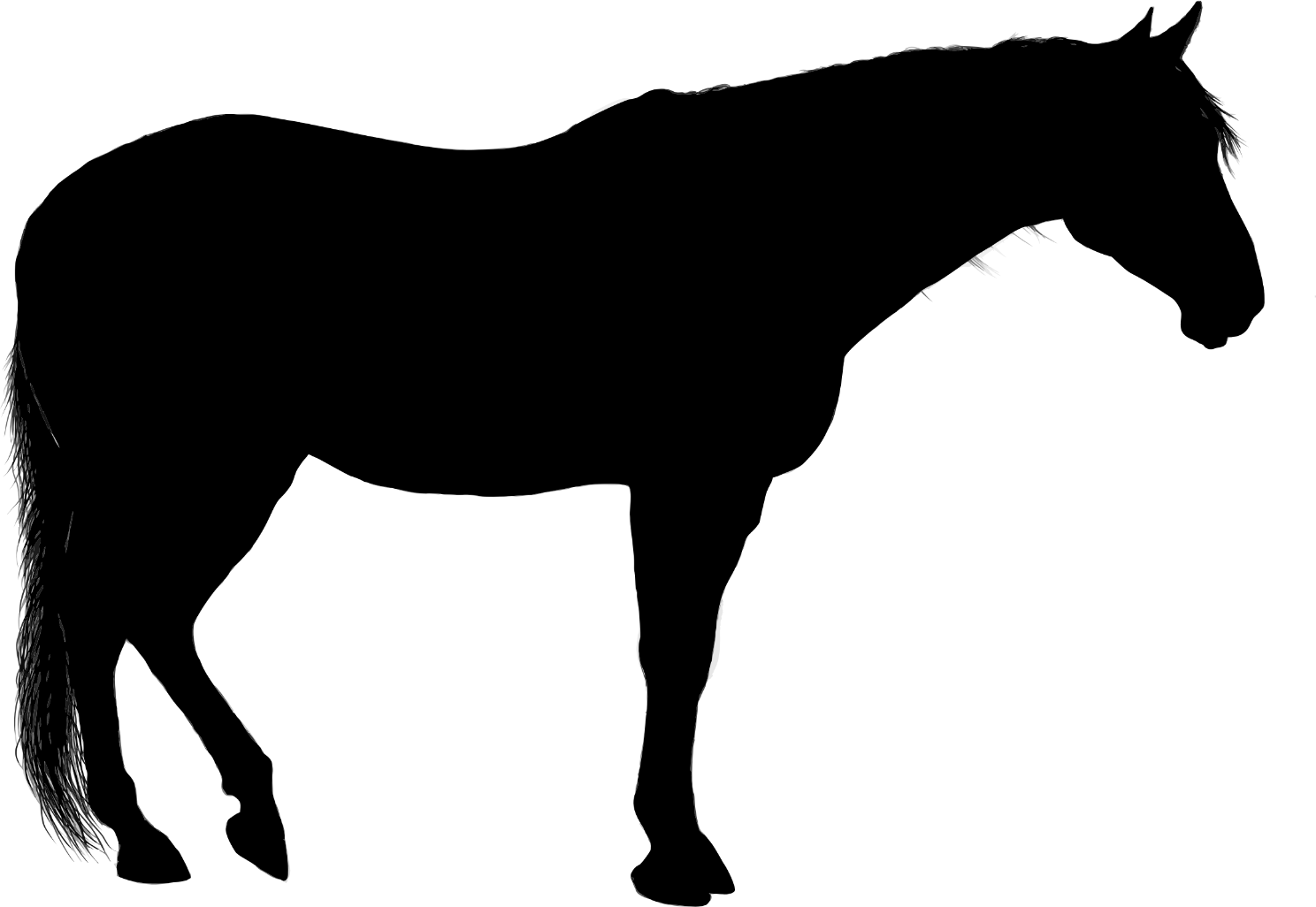 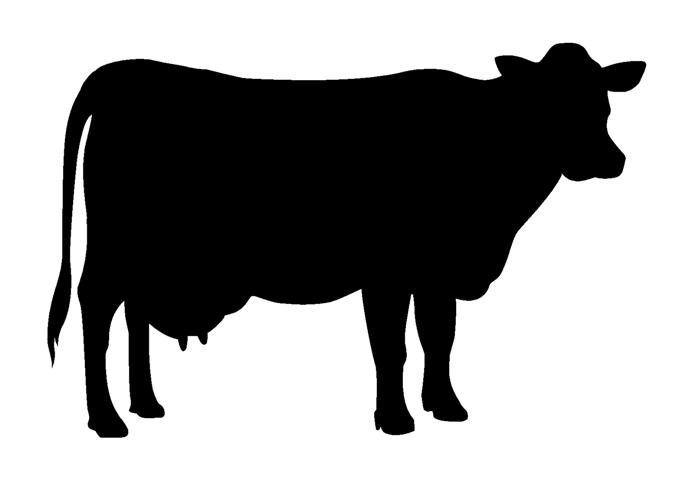 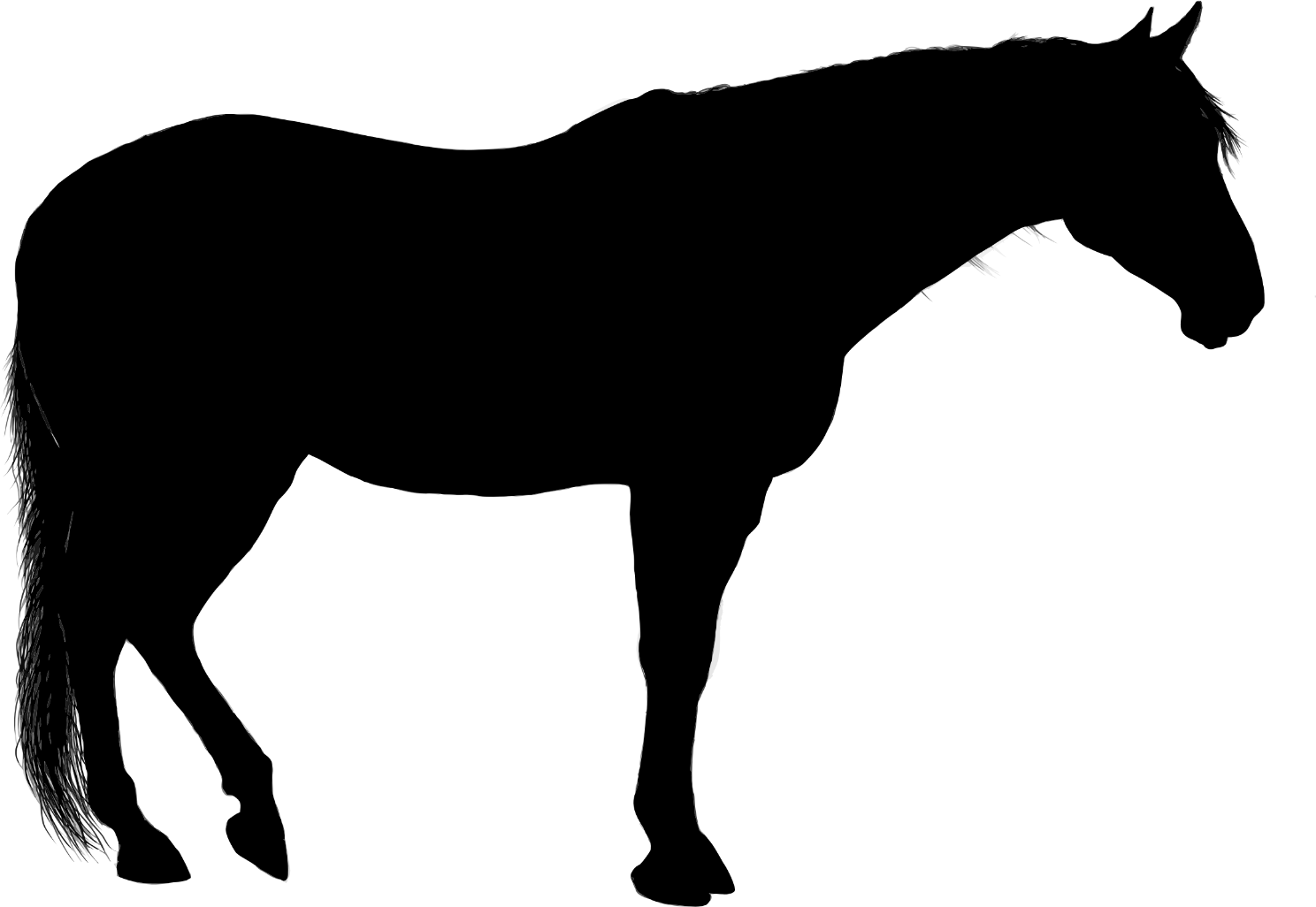 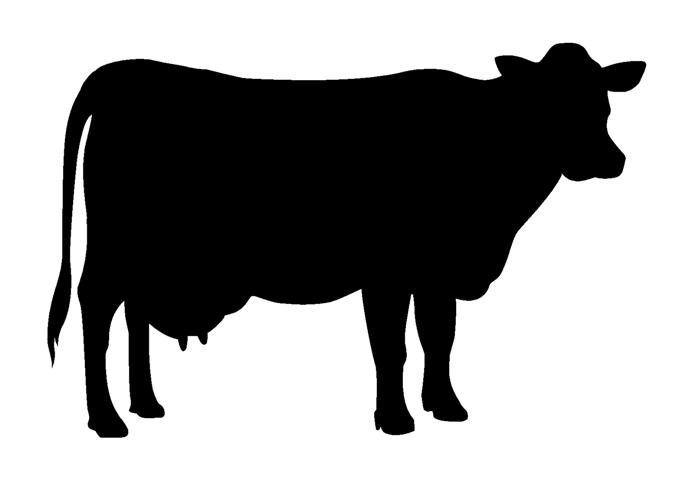 Where do we get blood?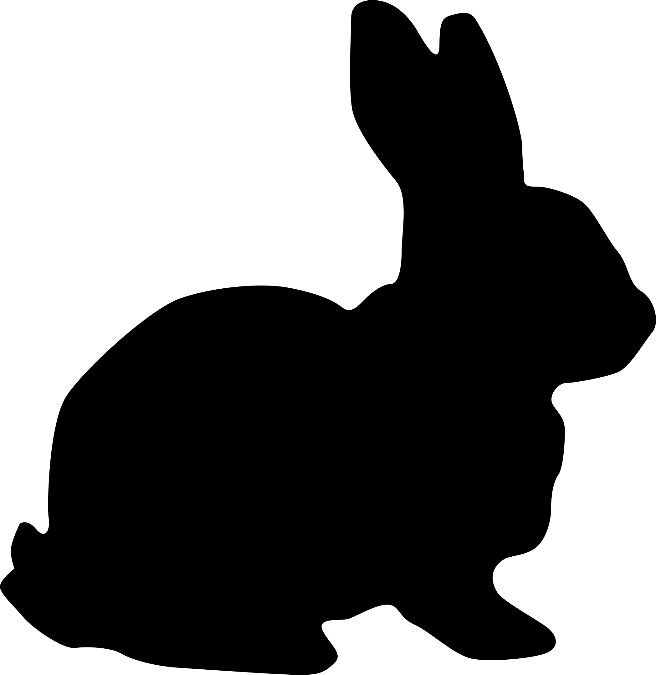 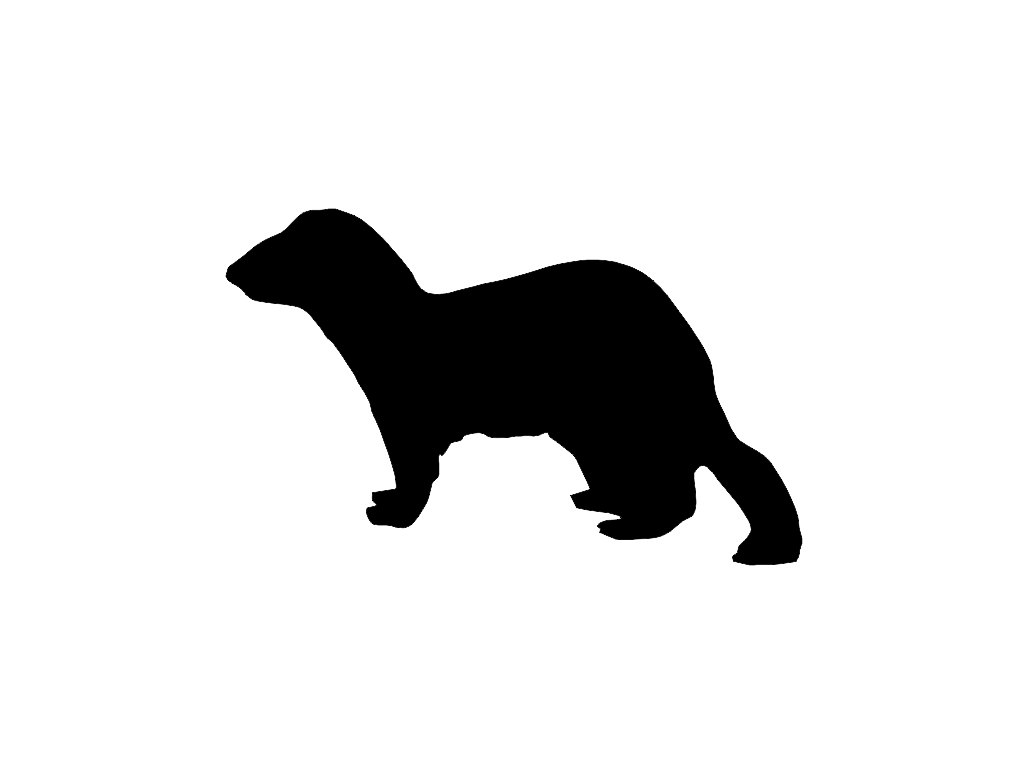 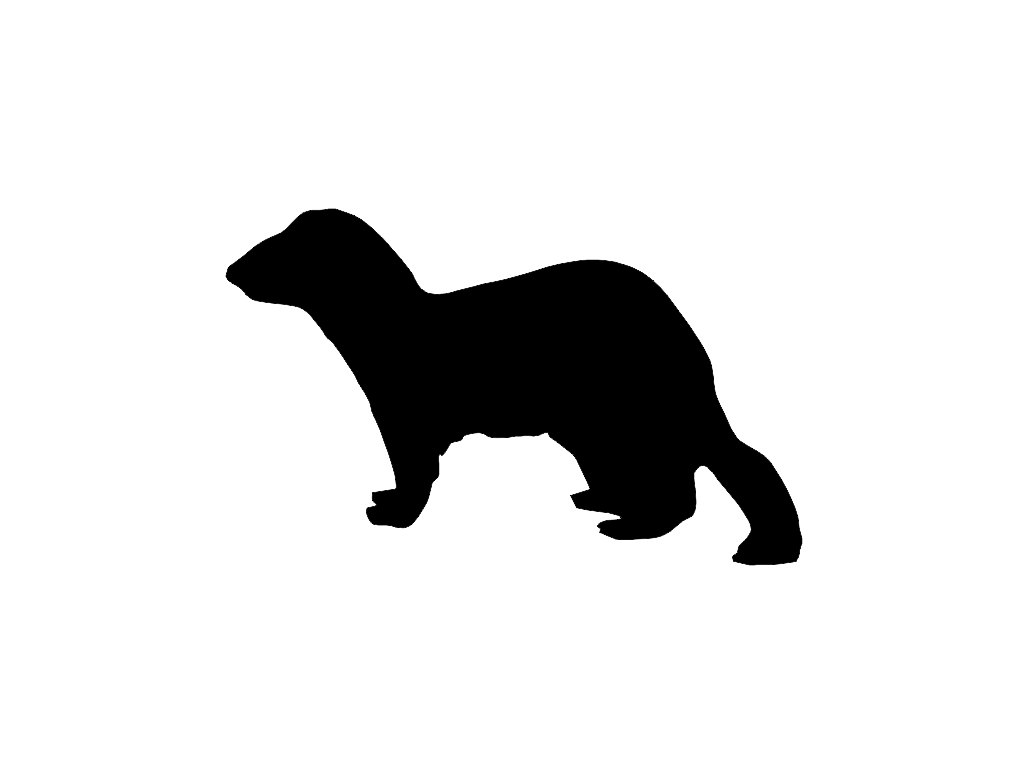 Where do we get blood?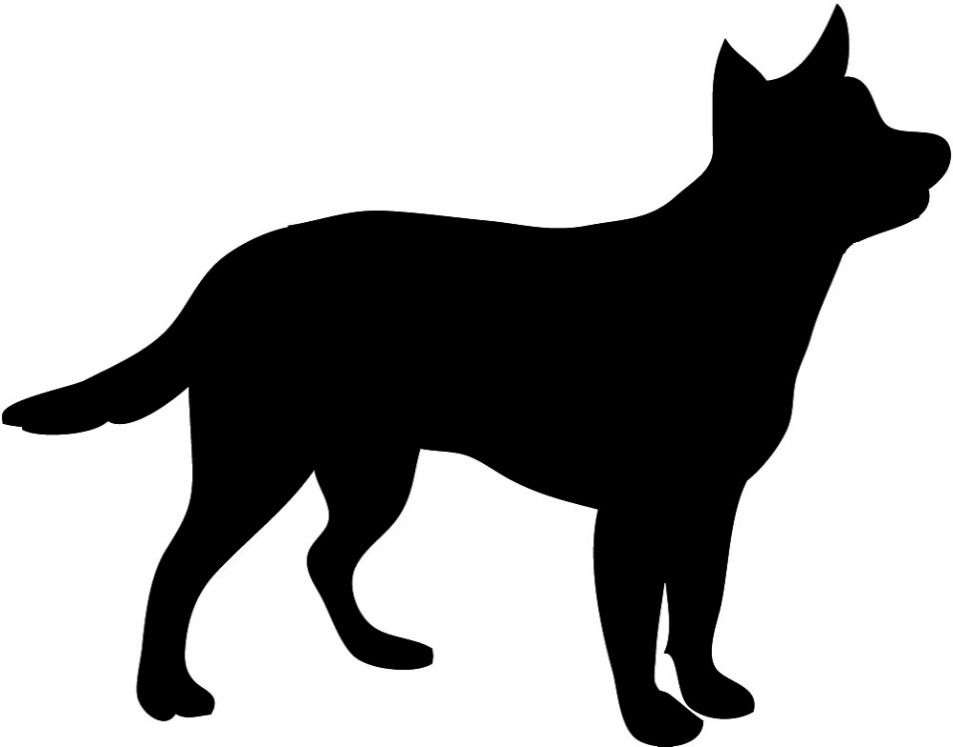 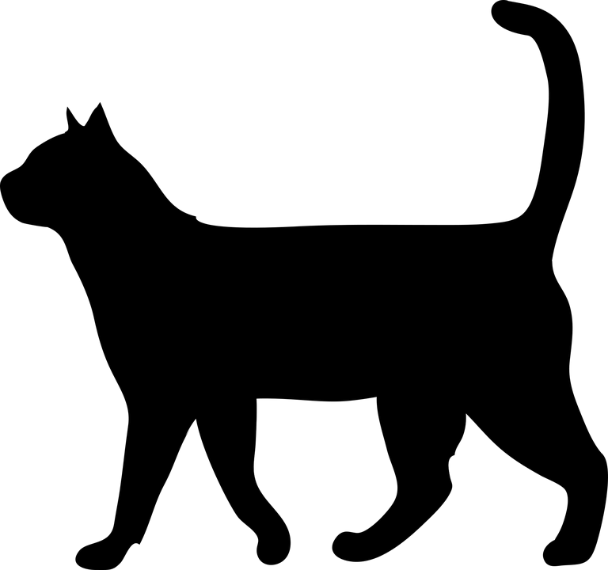 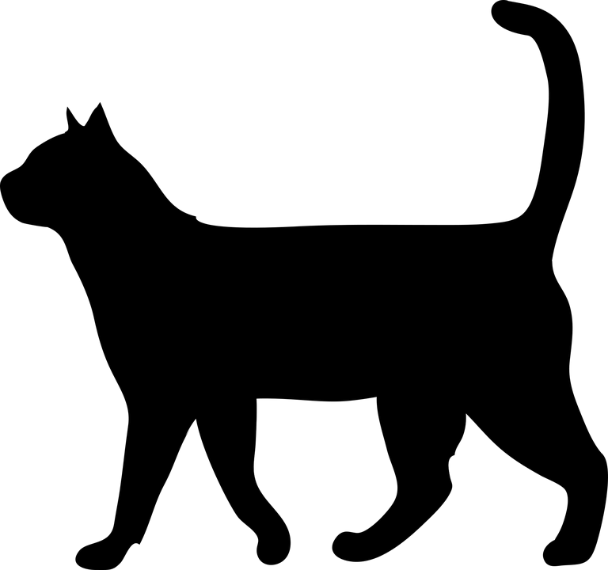 Blood Draw TipsGather all supplies ahead of time including blood tubesChoose syringe and needle size If possible, clip fur from venipuncture siteClean venipuncture site with alcoholMove syringe plunger to make sure it won’t stickMake sure plunger is pushed in before insertingChoose insertion site as distal as possibleInsert needed with sharpest point downwardSlowly pull on plunger to draw bloodRedirect needle while still inserted to find vesselStop pulling on plunger when ready to remove needlePlace pressure on the venipuncture site for 15 secondsCheck venipuncture site for bleeding 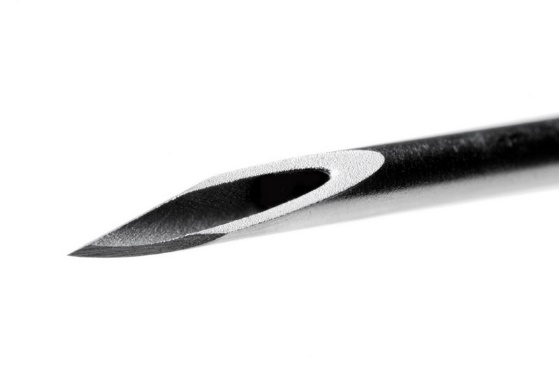 